EAPN France – URIOPSS CA CA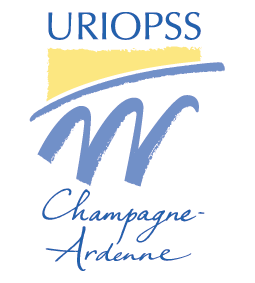 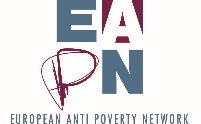 Mercredi 12 septembre 2019Copil Journée Alimentation - REIMSNOMPrénomAssociation – EtablissementVILLEAdresse E-mailTéléphonePortableSignatureDELPLANQUE RichardEAPN FRANCErichard.delplanque@numericable.fr06.59.73.33.68PONTI GiorgiaEAPN FRANCEgponti@uniopss-asso.fr06.95.64.60.17JANVIER GuyEAPN FRANCEg.janvier99@laposte.net06.65.23.99.94HUBERT BrunoCRPA Champagne ArdenneGrand Est06.65.47.06.12VIGOURT HenryCRPA Champagne ArdenneGrand Estheuryvigourt@orange.fr06.38.70.95.54MARGUERY OlivierURIOPSS Champagne ArdenneREIMSoliviermarguery@free.fr07.68.99.81.32DUBOIS ThomasURIOPSS Champagne ArdenneREIMSt.dubois@uriopss-grandest.asso.fr03.26.85.14.5106.08.64.26.23BUISSON JérômeURIOPSS Champagne ArdenneREIMSj.buisson@uriopss-grandest.asso.fr03.26.85.83.5806.31.76.45.34DUSSEIGNEUR Jean-FrançoisSecours Catholique Francejf.dusseigneur@secours-catholique.org06.98.56.61.63ADDA JulienRéseau COCAGNEdirection@reseaucocagne.asso.fr01.86.90.11.6806.20.46.28.93